О проведении голосованияпо конкурсным заявкаминициативных проектов          В соответствии с Разделом 7 Положения о порядке выдвижения, внесения, обсуждения, рассмотрения инициативных проектов, а также проведения их конкурсного отбора на территории муниципального образования Соль-Илецкий городской округ Оренбургской области, утвержденного решением Совета депутатов Соль-Илецкого городского округа от 24.03.2021 №61, постановляю:       1.Провести голосование по поданным в администрацию Соль-Илецкого городского округа конкурсным заявкам инициативных проектов в информационно-телекоммуникационной сети Интернет на сайте администрации Соль-Илецкого городского округа (https://soliletsk.ru) с 07.07.2021 г. по 16.07.2021 г. включительно.       2.Контроль за исполнением настоящего постановления возложить на первого заместителя главы администрации городского округа – заместителя главы администрации городского округа по строительству, транспорту, благоустройству и ЖКХ Хафизова А.Р.3.Постановление вступает в силу после его официального опубликования (обнародования).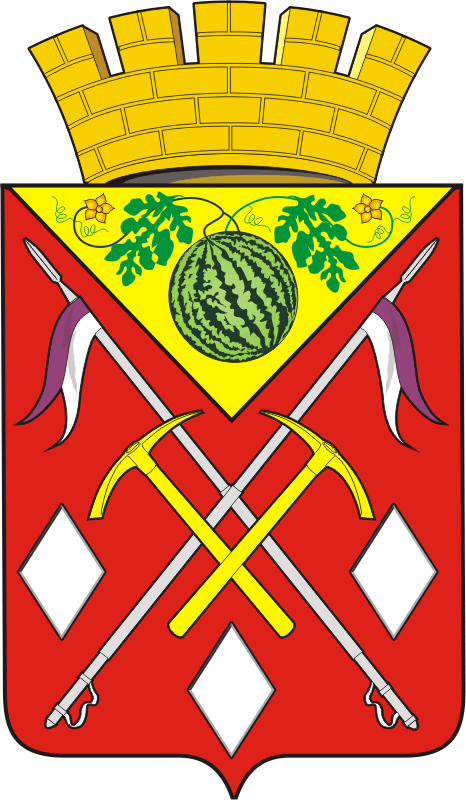 АДМИНИСТРАЦИЯМУНИЦИПАЛЬНОГООБРАЗОВАНИЯСОЛЬ-ИЛЕЦКИЙГОРОДСКОЙ ОКРУГОРЕНБУРГСКОЙ ОБЛАСТИПОСТАНОВЛЕНИЕ[МЕСТО ДЛЯ ШТАМПА]Глава муниципального образованияСоль-Илецкий городской округ                                                    А.А. Кузьмин                                                                [МЕСТО ДЛЯ ПОДПИСИ]Разослано: Прокуратуру Соль-Илецкого района, организационному отделу администрации Соль-Илецкого городского округа, Финансовому управлению администрации Соль-Илецкого городского округа.